Name: ___________________________________   Date Due: ________________National 5 Biology 									  (Model Paper 3, Qus 1 & 5)	S4 Revision Homework 2                                                													   Marks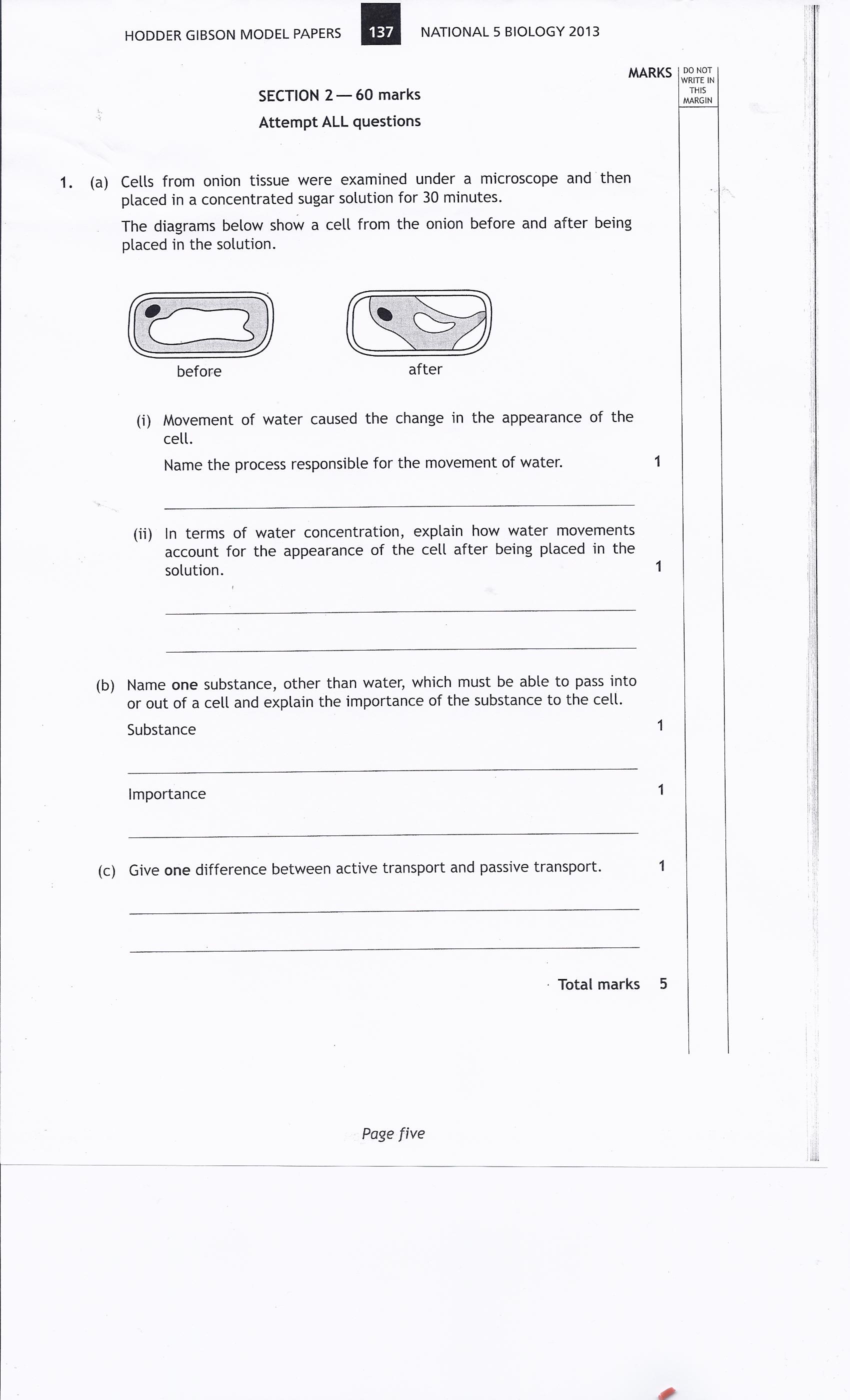 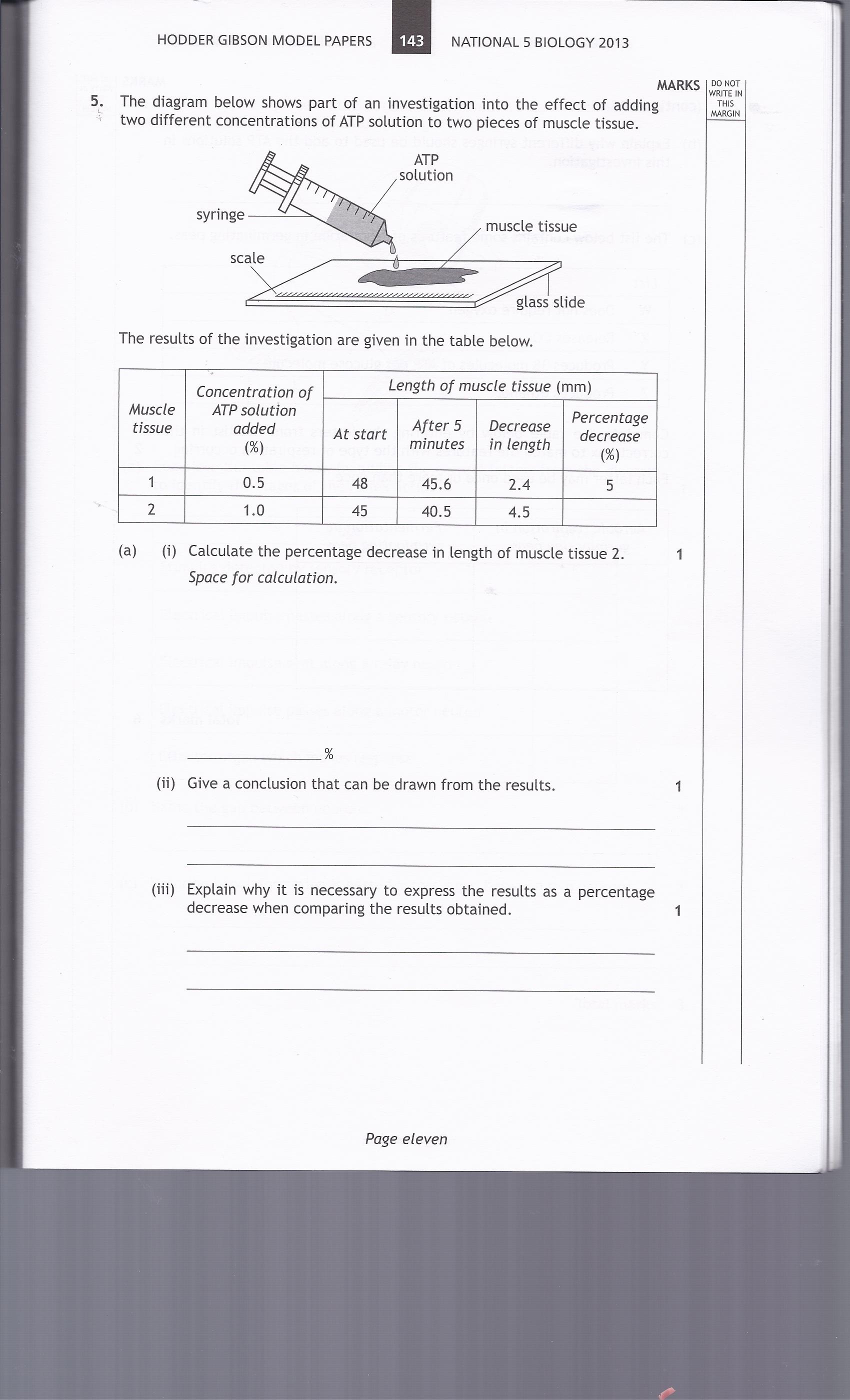 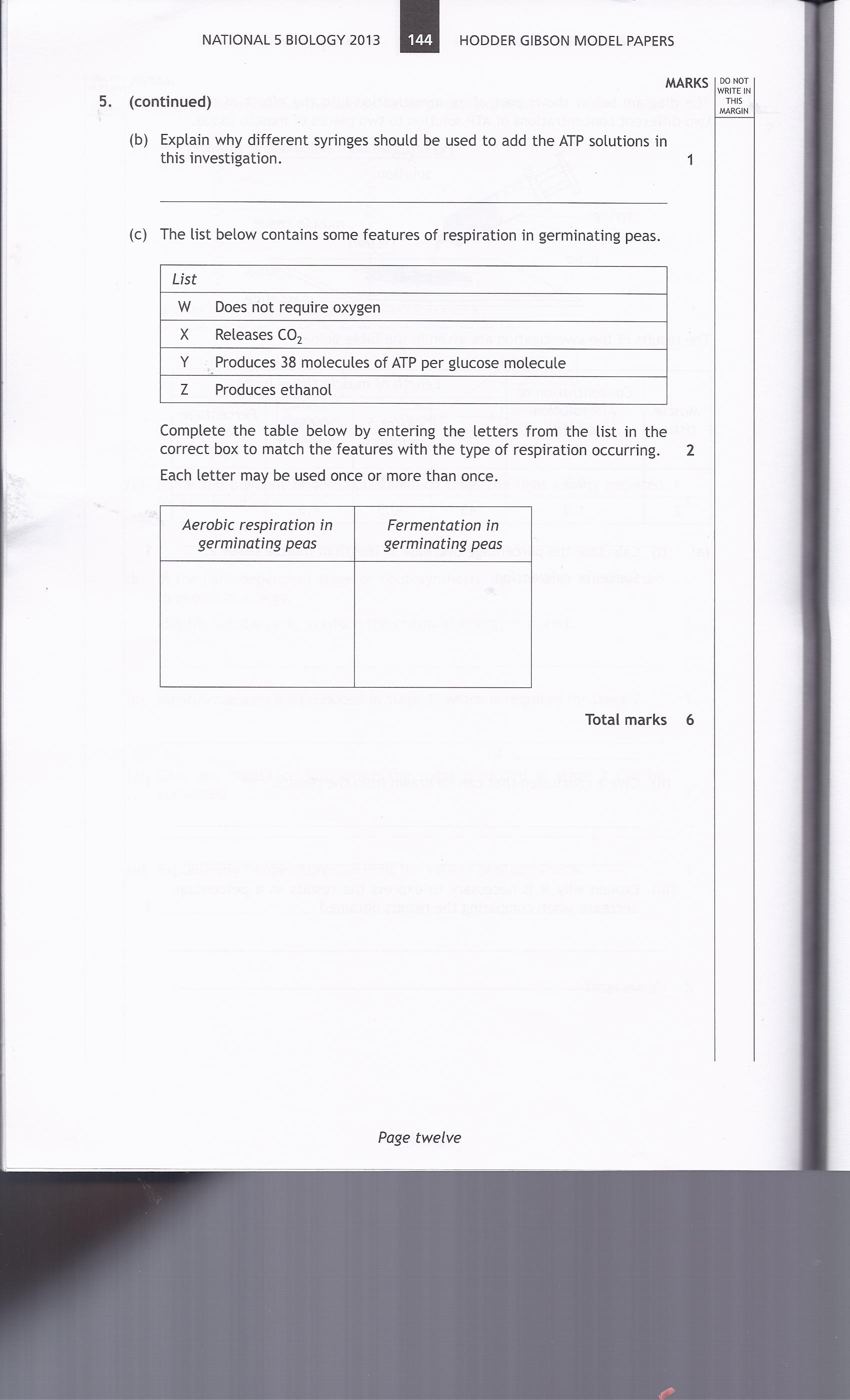 